Working Party 4PRELIMINARY VIEWs on WRC-23 agenda item 1.19Agenda Item 1.19: to consider a new primary allocation to the fixed-satellite service in the space-to-Earth direction in the frequency band 17.3-17.7 GHz in Region 2, while protecting existing primary services in the band, in accordance with Resolution 174 (WRC 19). 1. 	BackgroundWRC-23 agenda item 1.19, in accordance with Resolution 174 (WRC-19), invites ITU-R Sector to conduct, and complete in time for WRC-23, sharing and compatibility studies between the FSS (space-to-Earth) and the BSS (space-to-Earth) and between the FSS (space-to-Earth) and the FSS (Earth-to-space), in order to consider a possible new primary allocation to the FSS (space-to-Earth) in the frequency band 17.3-17.7 GHz for Region 2, while ensuring the protection of existing primary allocations in the same and adjacent frequency bands, as appropriate, and without imposing any additional constraints on existing allocations to the BSS (space-to-Earth) and the FSS (Earth-to-space).Progress of ITU-R on-going studies:In accordance with Resolution 174 (WRC-19), the sharing and studies of WRC-23 Agenda Item 1.19 have to be done with the existing services in the frequency band 17.3-17.7 GHz; Fixed Satellite Service (Earth-to-space) and Broadcasting Satellite Service (space-to-Earth), and the existing services in adjacent frequency bands; FSS – Earth Station Receive, BSS Feeder Link AP30A – Space Station Receive, BSS - Earth Station Receive, Earth Exploration Satellite Service (active), Space Research Service (active), Radiolocation, Fixed Service, and Mobile Service.Updates and discussions on the study of WRC-23 agenda item 1.19 in the 5th Working Party (WP) 4A meetings (October/November 2021) related to:Sharing study between GSO FSS - Space Station Transmit and Fixed service.Sharing study between Non-GSO FSS - Space Station Transmit and Fixed service.Sharing study between Non-GSO FSS - Space Station Transmit and Mobile service.Proposed methods to satisfy WRC-23 agenda item 1.19 in the “Working Document towards a Draft CPM Text for WRC-23 Agenda Item 1.19”.2. 	DocumentsInput Documents: APG23-3/ INP-10 (AUS), INP-31 (J), INP-44 (CHN).Information Documents: APG23-3/INF-35 (Chairman, DG 1.19), INF-37 (ASMG), INF-39 (ATU), INF-41 (CEPT).3. 	Summary of Discussions3.1	Summary of APT Members’ views3.1.1 	Australia – Document APG23-3/INP-10Australia supports arrangements that are consistent with the rational and efficient use of Australia’s sovereign assets in the radiofrequency spectrum. Noting that this is a Region 2 issue, Australia does not currently have a position on the proposed new primary allocation, however, protection for existing Appendix 30A satellite networks should be ensured.3.1.2 	Japan – Document APG23-3/INP-31Japan is of the view that any studies at ITU-R related to Agenda Item 1.19 needs to ensure protection of the services to which the bands are allocated in the same and adjacent bands.3.1.3	China (People’s Republic of) - Document APG23-3/INP-44To consider possible new primary allocation to the fixed-satellite service (space-to-Earth) in the frequency band 17.3-17.7 GHz for Region 2, it should be ensure the protection of existing primary allocations in the same and adjacent bands, as appropriate, and without imposing any additional constraints on existing allocations to the broadcasting-satellite service (space-to-Earth) and the fixed-satellite service (Earth-to-space), especially to protect Appendix 30A BSS feeder links and also BSS downlinks.As this agenda item is considered new allocation to FSS in Region 2, it should not have any impact and additional constraints on existing allocations and services for Region 3.3.2	Summary of issues raised during the meetingIt is summarized that the existing primary services in Region 3 in the frequency band considered under the Agenda Item 1.19 of WRC-23, including Appendix 30A satellite networks, should be protected from any impact of the ITU-R study results for this agenda item.4. 	APT Preliminary View(s)	APT Members are of the view that any ITU-R studies related to Agenda Item 1.19 need to ensure protection of the services to which the bands are allocated in the same and adjacent bands. In addition, a new allocation to the FSS in Region 2 should not adversely affect existing allocations and services for Region 3.5. 	Other View(s) from APT MembersNone.6. 	Issues for Consideration at Next APG MeetingAPT Members are invited to follow the progress of the ITU-R studies and are encouraged to submit their contributions for further considerations at the next meeting.7. 	Views from Other Organisations7.1 	Regional Groups	ASMG - Document APG23-3/INF-37Follow-up studies and make sure that any new allocation in Region 2 will ensure the protection of existing services in the frequency band and adjacent bands in Region 1Provide the necessary regulatory procedures including the technical and operational procedures to ensure the protection for existing services in band and the adjacent band.7.1.2 	ATU – Document APG23-3/INF-39Decide that, as a matter of principle, any new primary allocation to FSS in the frequency band 17.3-17.7 GHz in Region 2 shall ensure the protection of existing services in the frequency band and adjacent bands in Region 1 and without adversely affecting the future developments of services in this band. In particular, any new allocation in R2 in the band 17.3-17.7 GHz, shall not claim protection from the broadcasting-satellite service feeder-link earth stations operating under Appendix 30A, nor put any limitations or restrictions on the locations of the broadcasting-satellite service feeder-link earth stations anywhere within the service area of the feeder link.Support the development of the necessary regulatory procedures including the technical and operational procedures to ensure the protection for existing services in band and the adjacent band.7.1.3 	CEPT - Document APG23-3/INF-41Given that frequency band 17.3‐17.7 GHz is allocated to FSS (space to Earth) in Region 1, CEPT would support a similar allocation in Region 2 which facilitates the use of spectrum available to networks and systems in the FSS across Regions, if the studies show that the new allocation is feasible.7.1.4 	CITEL (as of APG23-2)Some administrations support the proposal to study a new FSS allocation in the space-to-Earth direction in the frequency band 17.3-17.7 GHz for Region 2 while ensuring the protection of existing primary services in this band and the adjacent bands.An administration supports studies, in accordance with Resolution 174 (WRC-19), to develop appropriate regulatory provisions and coordination mechanisms to protect Appendix 30A BSS feeder links, BSS downlinks while also ensuring the protection of existing primary services in this band and the adjacent bands, as appropriate, to facilitate a new FSS downlink allocation in the frequency range 17.3-17.7 GHz in Region 2.  7.1.5 	RCC (as of April 2021) The RCC Administrations are of the view that when considering a new primary allocation to the fixed-satellite service in the space-to-Earth direction in the frequency band 17.3−17.7 GHz in Region 2 existing services in Region 1 in the main and adjacent bands shall be protected.7.2 	International Organisations7.2.1 	WMO – Document APG23-3/INF-01None.7.2.2 	ICAO – Document APG23-3/INF-15None.7.2.3 	IARU – Document APG23-3/INF-17None.____________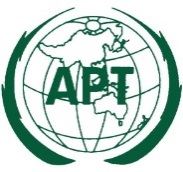 ASIA-PACIFIC TELECOMMUNITYDocument No:The 3rd Meeting of the APT Conference Preparatory Group for WRC-23 (APG23-3)APG23-3/OUT-328 – 13 November 2021, Virtual/Online Meeting13 November 2021